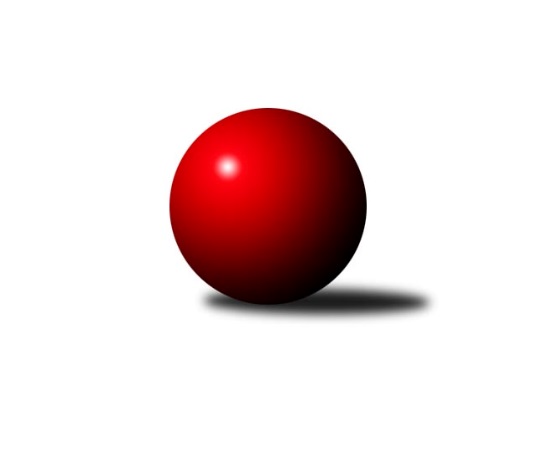 Č.5Ročník 2017/2018	13.10.2017Nejlepšího výkonu v tomto kole: 2703 dosáhlo družstvo: SKK Jičín CVýchodočeský přebor skupina A 2017/2018Výsledky 5. kolaSouhrnný přehled výsledků:SKK Jičín C	- Vrchlabí D	14:2	2703:2494		12.10.TJ Lokomotiva Trutnov C	- TJ Nová Paka B	14:2	2668:2393		13.10.TJ Milovice B	- SKK Hořice C	12:4	2598:2567		13.10.TJ Poříčí	- TJ Milovice A	8:8	2550:2494		13.10.Honer club Březovice A	- Spartak Rokytnice nad Jizerou B	2:14	2342:2467		13.10.SKK Vrchlabí C	- Březovice A	4:12	2455:2502		13.10.Tabulka družstev:	1.	SKK Jičín C	5	5	0	0	66 : 14 	 	 2583	10	2.	Březovice A	5	4	0	1	58 : 22 	 	 2495	8	3.	Spartak Rokytnice nad Jizerou B	5	4	0	1	54 : 26 	 	 2555	8	4.	TJ Lokomotiva Trutnov C	5	3	0	2	47 : 33 	 	 2503	6	5.	Vrchlabí D	5	3	0	2	42 : 38 	 	 2516	6	6.	TJ Milovice B	5	2	1	2	40 : 40 	 	 2357	5	7.	TJ Milovice A	5	1	2	2	36 : 44 	 	 2487	4	8.	SKK Hořice C	5	2	0	3	32 : 48 	 	 2464	4	9.	TJ Nová Paka B	5	2	0	3	30 : 50 	 	 2355	4	10.	TJ Poříčí	5	1	1	3	30 : 50 	 	 2490	3	11.	Honer club Březovice A	5	1	0	4	30 : 50 	 	 2381	2	12.	SKK Vrchlabí C	5	0	0	5	15 : 65 	 	 2414	0Podrobné výsledky kola:	 SKK Jičín C	2703	14:2	2494	Vrchlabí D	Pavel Kaan	 	 230 	 234 		464 	 2:0 	 411 	 	214 	 197		Štěpán Stránský	Jiří Brumlich	 	 221 	 232 		453 	 2:0 	 401 	 	203 	 198		Lukáš Trýzna	Jiří Kapucián	 	 249 	 216 		465 	 2:0 	 426 	 	219 	 207		Tomáš Limberský	František Černý	 	 239 	 231 		470 	 2:0 	 414 	 	210 	 204		Vladimír Cerman	Ladislav Křivka	 	 223 	 200 		423 	 0:2 	 455 	 	221 	 234		Ondřej Votoček	Josef Kolář *1	 	 204 	 224 		428 	 2:0 	 387 	 	184 	 203		Michal Erbenrozhodčí: střídání: *1 od 36. hodu Roman BurešNejlepší výkon utkání: 470 - František Černý	 TJ Lokomotiva Trutnov C	2668	14:2	2393	TJ Nová Paka B	Karel Slavík	 	 205 	 230 		435 	 2:0 	 352 	 	185 	 167		Pavel Beyr	Petr Kotek	 	 232 	 219 		451 	 2:0 	 440 	 	220 	 220		Erik Folta	Václava Krulišová	 	 213 	 229 		442 	 2:0 	 360 	 	184 	 176		Jaroslav Fajfer	Václava Plšková	 	 235 	 250 		485 	 2:0 	 394 	 	191 	 203		Jaroslav Weihrauch	Václav Kukla	 	 201 	 210 		411 	 0:2 	 419 	 	201 	 218		Jaroslav Gottstein	Antonín Sucharda	 	 261 	 183 		444 	 2:0 	 428 	 	210 	 218		Antonín Vydrarozhodčí: Nejlepší výkon utkání: 485 - Václava Plšková	 TJ Milovice B	2598	12:4	2567	SKK Hořice C	Martin Včeliš	 	 196 	 215 		411 	 0:2 	 444 	 	233 	 211		Martin Zvoníček	Liboslav Janák	 	 230 	 234 		464 	 2:0 	 460 	 	246 	 214		Ondřej Černý	František Junek	 	 200 	 191 		391 	 0:2 	 429 	 	227 	 202		Bartoloměj Vlášek	Jarmil Nosek	 	 210 	 218 		428 	 2:0 	 409 	 	187 	 222		Adam Balihar	Marek Ondráček	 	 245 	 223 		468 	 2:0 	 424 	 	215 	 209		Zdeněk Dymáček	Lukáš Kostka	 	 206 	 230 		436 	 2:0 	 401 	 	195 	 206		Kryštof Košťálrozhodčí: Nejlepší výkon utkání: 468 - Marek Ondráček	 TJ Poříčí	2550	8:8	2494	TJ Milovice A	Vladimír Vodička	 	 206 	 209 		415 	 0:2 	 432 	 	230 	 202		Václav Souček	Matěj Mrkos	 	 195 	 210 		405 	 0:2 	 410 	 	206 	 204		Pavel Jaroš	Dalibor Chráska	 	 216 	 229 		445 	 0:2 	 465 	 	246 	 219		Miroslav Souček	David Neumann	 	 188 	 224 		412 	 0:2 	 426 	 	208 	 218		Miroslav Šanda	Pavel Janko	 	 208 	 235 		443 	 2:0 	 424 	 	207 	 217		Miroslav Včelišrozhodčí: Nejlepší výkon utkání: 465 - Miroslav Souček	 Honer club Březovice A	2342	2:14	2467	Spartak Rokytnice nad Jizerou B	Vratislav Fikar	 	 197 	 162 		359 	 0:2 	 440 	 	222 	 218		Jakub Stejskal	Jaromír Písecký *1	 	 180 	 197 		377 	 0:2 	 405 	 	212 	 193		Zdeněk ml. Novotný ml.	Vratislav Nekvapil	 	 199 	 198 		397 	 0:2 	 408 	 	204 	 204		Roman Stříbrný	Zbyněk Fikar	 	 181 	 230 		411 	 0:2 	 412 	 	196 	 216		Pavel Hanout	Petr Slavík	 	 206 	 195 		401 	 0:2 	 427 	 	219 	 208		Vladimír Doubek	Martin Fikar	 	 200 	 197 		397 	 2:0 	 375 	 	181 	 194		Jan Volf *2rozhodčí: střídání: *1 od 30. hodu Jiří Hakl, *2 od 51. hodu Tomáš CvrčekNejlepší výkon utkání: 440 - Jakub Stejskal	 SKK Vrchlabí C	2455	4:12	2502	Březovice A	Vlado Žiško	 	 200 	 256 		456 	 2:0 	 429 	 	241 	 188		Roman Kašpar	Josef Glos	 	 215 	 191 		406 	 0:2 	 424 	 	188 	 236		Jakub Hrycík	Pavel Gracias	 	 213 	 207 		420 	 2:0 	 362 	 	187 	 175		Lukáš Ludvík	Tereza Foltová	 	 185 	 184 		369 	 0:2 	 392 	 	191 	 201		Lukáš Rožnovský	Jana Votočková	 	 199 	 201 		400 	 0:2 	 435 	 	216 	 219		Jiří Rücker	Vladimír Šťastník *1	 	 193 	 211 		404 	 0:2 	 460 	 	209 	 251		Petr Hrycíkrozhodčí: střídání: *1 od 82. hodu Martina FejfarováNejlepší výkon utkání: 460 - Petr HrycíkPořadí jednotlivců:	jméno hráče	družstvo	celkem	plné	dorážka	chyby	poměr kuž.	Maximum	1.	František Černý 	SKK Jičín C	462.50	313.0	149.5	6.0	2/3	(482)	2.	Petr Hrycík 	Březovice A	450.44	302.9	147.6	3.6	3/3	(467)	3.	Ondřej Černý 	SKK Hořice C	446.50	302.2	144.3	3.0	2/3	(460)	4.	Roman Bureš 	SKK Jičín C	445.67	293.2	152.5	4.2	3/3	(484)	5.	Pavel Kaan 	SKK Jičín C	445.67	304.0	141.7	4.0	3/3	(501)	6.	Jakub Stejskal 	Spartak Rokytnice nad Jizerou B	445.50	306.5	139.0	5.5	4/4	(487)	7.	Tomáš Limberský 	Vrchlabí D	442.75	296.3	146.5	7.0	4/4	(455)	8.	Jakub Hrycík 	Březovice A	438.22	297.1	141.1	5.7	3/3	(464)	9.	Karel Slavík 	TJ Lokomotiva Trutnov C	436.33	298.3	138.0	4.2	3/3	(487)	10.	Ondřej Votoček 	Vrchlabí D	433.83	291.5	142.3	4.0	3/4	(455)	11.	Miroslav Šanda 	TJ Milovice A	433.13	293.9	139.3	7.8	4/4	(457)	12.	Lukáš Trýzna 	Vrchlabí D	433.13	298.3	134.9	8.0	4/4	(491)	13.	Jiří Rücker 	Březovice A	431.44	288.6	142.9	5.0	3/3	(443)	14.	Václava Plšková 	TJ Lokomotiva Trutnov C	431.33	281.2	150.2	3.8	3/3	(485)	15.	Dalibor Chráska 	TJ Poříčí	430.83	291.7	139.2	5.3	3/4	(445)	16.	Miroslav Souček 	TJ Milovice A	430.33	303.0	127.3	7.7	3/4	(465)	17.	Pavel Gracias 	SKK Vrchlabí C	429.75	288.5	141.3	8.0	2/2	(436)	18.	Václav Souček 	TJ Milovice A	429.75	293.6	136.1	4.4	4/4	(464)	19.	Antonín Škoda 	TJ Poříčí	429.67	301.3	128.3	8.3	3/4	(439)	20.	Ladislav Křivka 	SKK Jičín C	428.17	301.5	126.7	6.8	3/3	(449)	21.	Antonín Sucharda 	TJ Lokomotiva Trutnov C	427.50	294.5	133.0	8.0	2/3	(444)	22.	Pavel Hanout 	Spartak Rokytnice nad Jizerou B	426.00	307.5	118.5	10.3	3/4	(441)	23.	Vladimír Doubek 	Spartak Rokytnice nad Jizerou B	425.25	301.3	124.0	8.3	4/4	(435)	24.	Vladimír Šťastník 	SKK Vrchlabí C	425.00	294.0	131.0	5.3	2/2	(430)	25.	Pavel Janko 	TJ Poříčí	425.00	303.7	121.3	7.5	3/4	(457)	26.	Jan Volf 	Spartak Rokytnice nad Jizerou B	424.67	297.0	127.7	8.3	3/4	(457)	27.	Petr Kotek 	TJ Lokomotiva Trutnov C	424.17	289.2	135.0	5.7	2/3	(451)	28.	Jiří Kapucián 	SKK Jičín C	419.33	289.2	130.2	6.5	3/3	(477)	29.	Roman Kašpar 	Březovice A	418.83	288.7	130.2	6.3	3/3	(429)	30.	Jiří Brumlich 	SKK Jičín C	418.67	298.5	120.2	9.5	2/3	(453)	31.	Jana Votočková 	SKK Vrchlabí C	417.67	290.0	127.7	5.2	2/2	(438)	32.	Roman Stříbrný 	Spartak Rokytnice nad Jizerou B	417.25	302.8	114.5	8.3	4/4	(432)	33.	Vladimír Vodička 	TJ Poříčí	414.50	291.0	123.5	8.3	4/4	(454)	34.	Václava Krulišová 	TJ Lokomotiva Trutnov C	413.33	292.3	121.0	7.9	3/3	(442)	35.	Matěj Mrkos 	TJ Poříčí	411.17	280.5	130.7	7.0	3/4	(427)	36.	Martin Fikar 	Honer club Březovice A	410.33	288.3	122.0	3.8	3/4	(440)	37.	Tomáš Nosek 	TJ Milovice B	410.00	286.0	124.0	6.0	2/2	(422)	38.	Štěpán Stránský 	Vrchlabí D	408.83	288.8	120.0	9.8	3/4	(418)	39.	Tereza Votočková 	Vrchlabí D	408.50	288.2	120.3	8.7	3/4	(426)	40.	Zdeněk Dymáček 	SKK Hořice C	408.50	296.5	112.0	13.5	2/3	(424)	41.	Kryštof Košťál 	SKK Hořice C	407.00	280.7	126.3	8.2	3/3	(474)	42.	Erik Folta 	TJ Nová Paka B	405.00	285.4	119.6	9.1	4/4	(440)	43.	Vratislav Fikar 	Honer club Březovice A	403.88	286.4	117.5	8.9	4/4	(450)	44.	Martin Zvoníček 	SKK Hořice C	403.33	280.7	122.7	8.9	3/3	(444)	45.	Václav Kukla 	TJ Lokomotiva Trutnov C	401.89	280.0	121.9	6.6	3/3	(423)	46.	František Junek 	TJ Milovice B	400.75	272.9	127.9	7.8	2/2	(427)	47.	Tereza Foltová 	SKK Vrchlabí C	400.67	283.2	117.5	8.8	2/2	(414)	48.	Miroslav Včeliš 	TJ Milovice A	400.00	282.5	117.5	8.3	4/4	(439)	49.	Petr Slavík 	Honer club Březovice A	399.38	285.6	113.8	11.8	4/4	(437)	50.	Zbyněk Fikar 	Honer club Březovice A	399.33	286.7	112.7	7.0	3/4	(414)	51.	Jaroslav Gottstein 	TJ Nová Paka B	399.25	280.8	118.5	12.8	4/4	(423)	52.	Adam Balihar 	SKK Hořice C	398.67	287.7	111.0	10.7	3/3	(412)	53.	Jaroslav Weihrauch 	TJ Nová Paka B	397.75	279.9	117.9	9.4	4/4	(411)	54.	Josef Kolář 	SKK Jičín C	397.00	279.5	117.5	8.0	2/3	(438)	55.	Martin Včeliš 	TJ Milovice B	393.13	279.3	113.9	9.9	2/2	(413)	56.	Jaroslav Fajfer 	TJ Nová Paka B	389.50	282.0	107.5	10.0	4/4	(428)	57.	Martin Khol 	TJ Lokomotiva Trutnov C	381.33	276.3	105.0	11.7	3/3	(400)	58.	Lukáš Ludvík 	Březovice A	379.11	270.1	109.0	12.0	3/3	(402)	59.	Filip Mertlík 	TJ Milovice B	378.50	260.0	118.5	11.0	2/2	(405)	60.	Nela Bagová 	SKK Hořice C	377.50	263.5	114.0	9.8	2/3	(433)	61.	Pavel Beyr 	TJ Nová Paka B	370.75	257.8	113.0	10.5	4/4	(394)	62.	Lukáš Rožnovský 	Březovice A	368.50	262.5	106.0	15.5	2/3	(392)	63.	Jiří Hakl 	Honer club Březovice A	368.33	266.7	101.7	13.3	3/4	(390)	64.	Lukáš Kostka 	TJ Milovice B	359.13	272.1	87.0	16.6	2/2	(448)	65.	Martina Fejfarová 	SKK Vrchlabí C	340.75	259.5	81.3	15.8	2/2	(374)		Bohumil Kuřina 	Spartak Rokytnice nad Jizerou B	476.25	322.0	154.3	4.3	2/4	(508)		Jan Masopust 	SKK Hořice C	457.67	301.7	156.0	5.0	1/3	(469)		Vlado Žiško 	SKK Vrchlabí C	456.00	295.0	161.0	4.0	1/2	(456)		Tomáš Fuchs 	TJ Milovice A	455.00	317.3	137.8	7.3	2/4	(481)		Marek Ondráček 	TJ Milovice B	445.67	307.7	138.0	7.7	1/2	(468)		Luboš Kolařík 	SKK Jičín C	444.00	309.0	135.0	5.0	1/3	(444)		Antonín Vydra 	TJ Nová Paka B	442.50	299.5	143.0	5.0	2/4	(457)		Liboslav Janák 	TJ Milovice B	441.50	314.5	127.0	8.0	1/2	(464)		Tomáš Cvrček 	Spartak Rokytnice nad Jizerou B	438.50	301.0	137.5	8.5	2/4	(464)		Jarmil Nosek 	TJ Milovice B	435.25	290.5	144.8	4.5	1/2	(447)		Ladislav Němec 	TJ Lokomotiva Trutnov C	435.00	307.0	128.0	10.0	1/3	(435)		Miroslav Mejznar 	Vrchlabí D	434.50	280.5	154.0	2.5	2/4	(450)		Bartoloměj Vlášek 	SKK Hořice C	429.00	301.0	128.0	4.0	1/3	(429)		David Neumann 	TJ Poříčí	429.00	301.0	128.0	12.0	2/4	(446)		Vojtěch Kazda 	TJ Nová Paka B	427.00	277.0	150.0	5.0	1/4	(427)		Vratislav Nekvapil 	Honer club Březovice A	423.50	291.0	132.5	4.8	2/4	(453)		Denisa Kroupová 	SKK Hořice C	423.00	283.0	140.0	9.0	1/3	(423)		David Jaroš 	TJ Milovice B	419.00	290.0	129.0	10.0	1/2	(419)		Vlastimil Hruška 	TJ Milovice A	413.25	289.8	123.5	6.0	2/4	(439)		Josef Rychtář 	SKK Vrchlabí C	411.00	276.0	135.0	13.0	1/2	(411)		Pavel Jaroš 	TJ Milovice A	410.00	285.0	125.0	5.0	1/4	(410)		Zdeněk ml. Novotný  ml.	Spartak Rokytnice nad Jizerou B	410.00	287.5	122.5	10.0	2/4	(415)		Roman Trýzna 	Vrchlabí D	406.00	302.0	104.0	11.0	1/4	(406)		Petr Kynčl 	SKK Vrchlabí C	403.67	285.3	118.3	11.3	1/2	(419)		Vladimír Cerman 	Vrchlabí D	399.50	281.0	118.5	7.0	2/4	(414)		Pavel Řehák 	Březovice A	399.33	287.3	112.0	8.3	1/3	(421)		Pavel Ruml 	SKK Hořice C	397.00	275.0	122.0	9.0	1/3	(397)		Jaromír Písecký 	Honer club Březovice A	394.00	279.5	114.5	9.0	2/4	(397)		Josef Glos 	SKK Vrchlabí C	393.50	280.5	113.0	8.5	1/2	(412)		Michal Erben 	Vrchlabí D	386.00	276.5	109.5	8.5	2/4	(387)		Radoslav Dušek 	TJ Milovice A	385.50	267.0	118.5	9.0	2/4	(409)		Tomáš Souček 	TJ Milovice A	366.00	260.5	105.5	12.5	2/4	(369)		Jaroslav Lux 	SKK Vrchlabí C	361.50	275.0	86.5	12.5	1/2	(374)		Milan Všetečka 	Březovice A	361.00	260.0	101.0	13.0	1/3	(361)		Miloš Čížek 	Honer club Březovice A	353.00	254.0	99.0	9.0	1/4	(353)		Josef Antoš 	TJ Nová Paka B	349.00	253.5	95.5	15.5	2/4	(363)		Ondra Kolář 	TJ Milovice B	339.00	241.0	98.0	13.0	1/2	(339)		Eva Šurdová 	TJ Nová Paka B	320.00	251.0	69.0	22.0	1/4	(320)Sportovně technické informace:Starty náhradníků:registrační číslo	jméno a příjmení 	datum startu 	družstvo	číslo startu19403	Pavel Gracias	13.10.2017	SKK Vrchlabí C	3x23674	Martin Zvoníček	13.10.2017	SKK Hořice C	5x23673	Ondřej Černý	13.10.2017	SKK Hořice C	4x106	Ladislav Křivka	12.10.2017	SKK Jičín C	4x11630	Jiří Kapucián	12.10.2017	SKK Jičín C	5x4727	Roman Bureš	12.10.2017	SKK Jičín C	5x15346	Jakub Stejskal	13.10.2017	Spartak Rokytnice nad Jizerou B	4x24331	František Černý	12.10.2017	SKK Jičín C	4x18791	Jan Volf	13.10.2017	Spartak Rokytnice nad Jizerou B	4x14894	Zdeněk Novotný ml.	13.10.2017	Spartak Rokytnice nad Jizerou B	3x2132	Pavel Kaan	12.10.2017	SKK Jičín C	5x843	Vladimír Žiško	13.10.2017	SKK Vrchlabí C	1x
Hráči dopsaní na soupisku:registrační číslo	jméno a příjmení 	datum startu 	družstvo	Program dalšího kola:6. kolo20.10.2017	pá	17:00	TJ Nová Paka B - Spartak Rokytnice nad Jizerou B	20.10.2017	pá	17:00	TJ Milovice A - Honer club Březovice A	20.10.2017	pá	17:00	Březovice A - SKK Jičín C	20.10.2017	pá	17:00	TJ Lokomotiva Trutnov C - TJ Milovice B	20.10.2017	pá	19:30	Vrchlabí D - TJ Poříčí	20.10.2017	pá	19:30	SKK Hořice C - SKK Vrchlabí C	Nejlepší šestka kola - absolutněNejlepší šestka kola - absolutněNejlepší šestka kola - absolutněNejlepší šestka kola - absolutněNejlepší šestka kola - dle průměru kuželenNejlepší šestka kola - dle průměru kuželenNejlepší šestka kola - dle průměru kuželenNejlepší šestka kola - dle průměru kuželenNejlepší šestka kola - dle průměru kuželenPočetJménoNázev týmuVýkonPočetJménoNázev týmuPrůměr (%)Výkon1xVáclava PlškováTrutnov C4851xVáclava PlškováTrutnov C115.414853xFrantišek ČernýJičín C4704xPetr Hrycík-------112.134601xMarek OndráčekMilovice B4681xMiroslav SoučekMilovice A111.424652xJiří KapuciánJičín C4651xVlado Žiško-------111.164561xMiroslav SoučekMilovice A4652xJakub Stejskal-------111.094402xPavel KaanJičín C4641xMarek OndráčekMilovice B110.47468